七牌一图1、工程概况牌桐庐富春未来城未来湖（富春南渠改造）、金竹溪公园项目—Ⅱ标未来湖部分,该工程施工范围：东至尹家路、南至石珠路、西至洋洲南路，北至 320 国道。总体面积为156000 平方米，其中新开挖的未来湖面积为 67048 平方米，水深 2.5 米。绿地面积为 54545 平方米，铺装面积为 34614 平方米，绿地率 35%。施工内容包括：绿化苗木种植、种植土回填、园路、水体工程、驳岸、铺装、安装、景观小品以及土石方工程等。主要由景观湖、漫步绿道、滨水广场、康体休闲广场、儿童游乐等元素构成。景观湖呈蝴蝶状，根据地势高差，分为大小 2 个湖面，空中栈桥贯通滨水景观，岸线蜿蜒，形成了多层次的交通系统，营造多元化的空间体验感受。湖水引自溪旁水库，常年为一类水。儿童休闲区位于未来湖东侧，面积 1 亩，由游戏沙坑、攀爬瓢虫、彩色阶梯等构成。漫步绿道环湖设置，全长约 2.1 公里。 合同造价：8888.0288万元。合同工期：300日历天。建设单位：桐庐县富春未来城开发建设有限公司设计单位：中国电建集团华东勘测设计研究院有限公司监理单位：浙江虎跃建设有限公司施工单位：浙江伟达园林工程有限公司2、管理人员名单及监督电话牌3、现场事故应急救援预案公示牌4、安全生产牌    一、进入施工现场，必须遵守安全生产规章制度。  二、进入施工区，必须佩戴安全帽、扣好帽带，机械操作工必须佩戴防护帽。  三、在建工程中的“四口”和“五临边”必须有防护设施。  四、现场内不准赤脚，不准穿硬底鞋、高跟鞋，喇叭裤和酒后作业。  五、高空作业必须系好安全带，安全带高挂低用，高空作业严禁皮鞋或带钉的易滑鞋。  六、非操作人员不得进入施工危险区域内。  七、未经施工负责人批准，不得任意拆除架子设施及安全防护装置。  八、严禁从高空抛扔材料、工具、砖、石、建筑垃圾等一切物品。  九、架设电线必须符合《规范》规定，电气设备必须有保护接零装置。  十、施工现场的危险区域应有警示标志，夜间有照明示警。5、文明施工牌一、施工现场各级管理人员必须遵守各项管理制度，做到场内整齐、卫生、安全、防火道路畅通。   二、按施工组织设计平面布置图布置材料和机具设备，设置建筑垃圾堆场，不得乱扔材料及杂物，及时清理零散物料及建筑垃圾。   三、临时占用道路必须到有关部门办理有关手续。 四、施工现场要做到道路平整、排水渠畅通，按施工组织设计平面布置图布置电路、给排水线路，做到水管不漏水，电线不漏电。 五、现场应设有男、女厕所，排污、排便等设施。 六、严禁在工地内进行吸毒、嫖娼、赌博、斗殴、盗窃等“七害”活动，违者交公安机关处理。   七、夜间施工必须通过主管部门批准并公开告示，取得社会谅解方可施工。 八、施工现场应遵守国家有关环保法规，采取措施控制现场的各种灰尘、废不排放、固体废物处理以及噪声和振动时环境保护的措施。6、消防保卫牌一、建立项目保卫领导小组和业余消防队，健全各种消防保卫制度，按施工组织设计布置现场消防保卫工作。 二、施工现场必须设置门卫，作业人员必须佩戴胸卡进出施工现场，严禁非操作人员及家属留宿施工现场。 三、严格执行动火审批制度，未经批准，任何人不得在现场使用明火。 四、严格执行易燃易爆物品的存放、保管和使用的规定，木工房等易燃场所必须工完场地清，严禁吸烟、并配备足数量的消防灭火器材。 五、严格执行施工现场临时用电安全技术规范，非电工严禁使用电器具、拉设电线。  六、每个宿舍必须设防火负责人，室内严禁卧床吸烟，烟头必须放烟灰缸或容器内。 七、必须保证消防通道、楼梯、走道及通向消防栓、水源等道路的畅通。 八、任何人不得随意移动和损坏现场设置的消防器材，发现火情、立即拔打119报警。7、环境保护牌一、认真贯彻《中华人民共和国环境噪声污染防治办法》和《浙江省居民居住环境保护办法》进一步落实环境保护基本国策。   二、施工现场设置的办公、作业和生活设施，应当符合环保的有关规定   三、对产生的污染的振捣棒、搅拌机、龙门架、砼泵等污染源，应当在开工前15日内向环保部门进行排放噪声申报，经环保部门审查批准后，方可组织施工，并提出便民不扰民措施。   四、搞好与居民委组共建活动，做到文明施工，在居民区内施工，白天噪声不超过规定要求，夜间二十二时至次日早六时停止扰民的施工作业，保证居民很好地休息因抢险、抢修作业和施工，工艺要求须夜间（超过二十二时）连续作业的单位，须提前经环保主管部门批准。不准在居民区内露天熬融制沥青、焚烧垃圾等，以防止产生有毒有害烟尘和有毒气体的物质及扬尘对环境的污染。   五、人人遵守环保有关规定，增强作好环保工作的意识、自觉接受环保部门的监督管理营造优良环境为人类造福。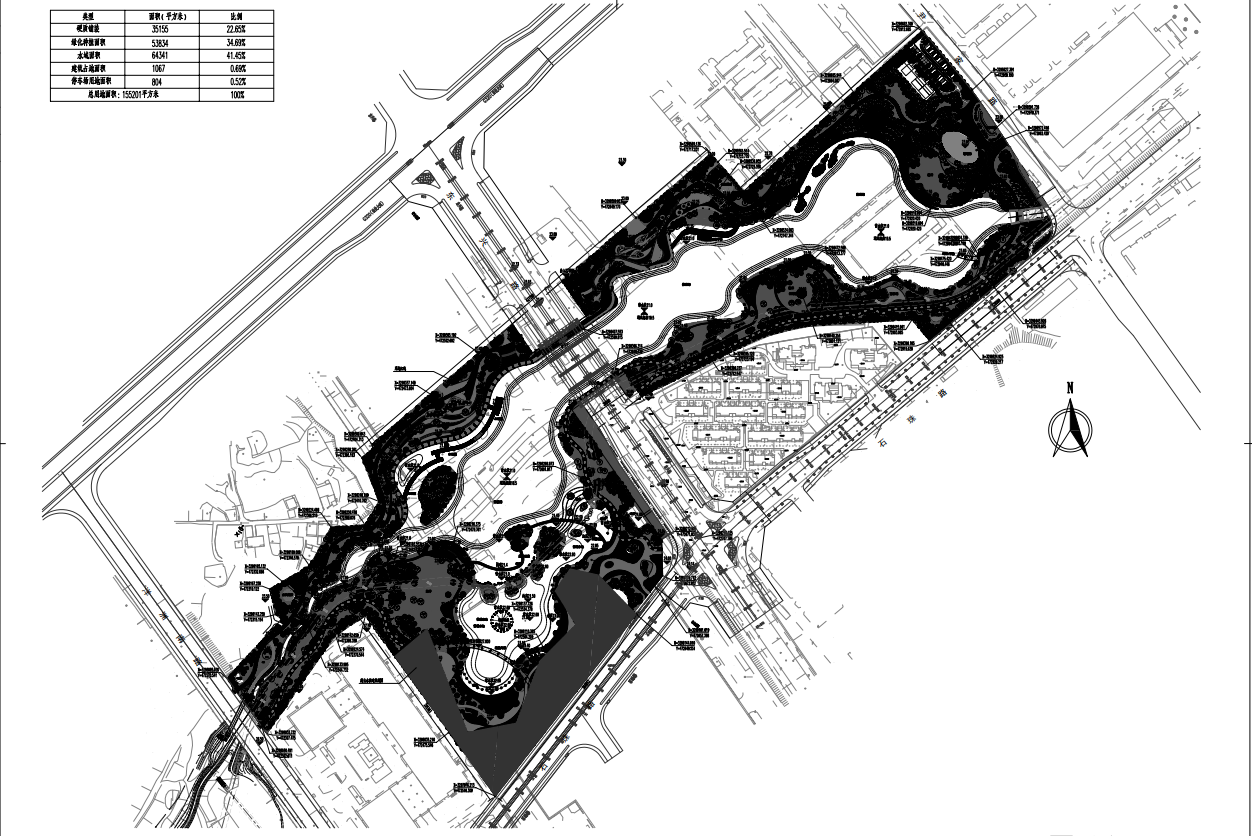 施工平面布置图管理人员姓名班组负责人姓名项目经理韩来娣混凝土班组郑国威技术负责陈燕英木工班组曾利斌施工员陶安伟钢筋工班组王元保质检员沈国方、曾电源开挖班组周建立安全员林耿侠、戚燕露施工单位电话0571-82381971建设单位电话监督部门电话工程名称桐庐富春未来城未来湖（富春南渠改造）、金竹溪公园项目—Ⅱ标未来湖部分桐庐富春未来城未来湖（富春南渠改造）、金竹溪公园项目—Ⅱ标未来湖部分桐庐富春未来城未来湖（富春南渠改造）、金竹溪公园项目—Ⅱ标未来湖部分现场事故应急救援组成员现场事故应急救援组成员现场事故应急救援组成员现场事故应急救援组成员组长韩来娣联系电话13967171172副组长陈燕英联系电话15268575321相关成员陶安伟联系电话13867454512相关成员沈国方联系电话13505712898相关成员曾电源联系电话15888851333相关成员林耿侠联系电话15167621009相关成员戚燕露联系电话15968806773救援车辆2辆司机13616714192救援中心120报警电话110说明当施工现场发生安全事故时应按以下步骤进行处置： 1、现场负责人员应在第一时间内立即组织人员进行自救； 2、立即向救援机构（110、120）发出求救信号，并迅速通知救治医院准备相关救治。 3、向相关单位和人员报告，并立即通知救援车辆迅速到达施工现场； 4、保护好事故现场当施工现场发生安全事故时应按以下步骤进行处置： 1、现场负责人员应在第一时间内立即组织人员进行自救； 2、立即向救援机构（110、120）发出求救信号，并迅速通知救治医院准备相关救治。 3、向相关单位和人员报告，并立即通知救援车辆迅速到达施工现场； 4、保护好事故现场当施工现场发生安全事故时应按以下步骤进行处置： 1、现场负责人员应在第一时间内立即组织人员进行自救； 2、立即向救援机构（110、120）发出求救信号，并迅速通知救治医院准备相关救治。 3、向相关单位和人员报告，并立即通知救援车辆迅速到达施工现场； 4、保护好事故现场